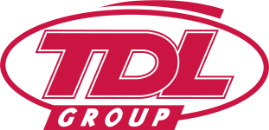 Voor onze klant TDL zijn wij op zoek naar C en CE chauffeurs:Meerdere CE chauffeurs (dag/namiddag/nacht)regio Limburg  (noord limburg / regio lummen)bereid om incidenteel een nacht te makendistributie voedingMeerdere C chauffeursstandplaats in de regio Lummen / Willebroek / Luik / Hasselt / Brussel / Namendistributie voedingBereid om incidenteel een nacht te makenMeerdere plateauchauffeursstandplaats in de regio Limburg en/of  as Diepenbeek-Antwerpen – thuisbereid om incidenteel een nacht te makenVervoer bouwmaterialen3x Kraanchauffeur regio Limburg en/of as Diepenbeek- AntwerpenStandplaats in de regio (thuis)Vervoer bouwmaterialen (klinkers/buizen/ betonelementen/bekistingmateriaal/tuinelementen/bigbags)Bereid om incidenteel een nacht te maken1x kooiaapchauffeur regio GenkStandplaats GenkVervoer dakbedekkingsmaterialenADR colli wenselijk doch niet noodzakelijk1x plaatsingschauffeur regio Beveren/Antwerpen/KontichStandplaats in de regio (thuis)Camion/remorque met vaste kraan 32TM – bij opstart enkel C-wagen mogelijk Kraanervaring vereistEventueel behalen CE in overleg met TDLLevering dakbedekkingsmaterialen